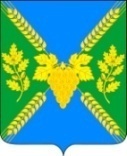 АДМИНИСТРАЦИЯ  МОЛДАВАНСКОГО  СЕЛЬСКОГО ПОСЕЛЕНИЯ  КРЫМСКОГО РАЙОНА                                               ПОСТАНОВЛЕНИЕот 27.12.2019                    	                                               № 237село МолдаванскоеО признании утратившими силу отдельных постановлений администрации Молдаванского сельского поселения Крымского районаПо результатам правового мониторинга, в целях освобождения нормативной правовой базы муниципального образования от актов, утративших свою актуальность ввиду утверждения новых правовых предписаний, руководствуясь нормами статьи 160.2-1 Бюджетного кодекса Российской Федерации,  п о с т а н о в л я ю:1. Признать утратившими силу постановления администрации Молдаванского  сельского поселения Крымского района:1) от 11 ноября 2019 года № 195 «Порядок осуществления главным распорядителем (распорядителем) средств местного бюджета, главным администратором (администратором) доходов местного бюджета, главным администратором (администратором) источников финансирования дефицита местного бюджета внутреннего финансового контроля и внутреннего финансового аудита (приложение)»;2) от 11 ноября 2019 года №196 «О документах по осуществлению главным распорядителем (распорядителем)  средств бюджета  Молдаванского сельского поселения Крымского района, главным администратором (администратором) доходов бюджета  Молдаванского сельского поселения Крымского района, главным администратором (администратором) источников финансирования дефицита бюджета Молдаванского  сельского поселения Крымского района внутреннего финансового контроля и внутреннего финансового аудита».2. Настоящее постановление обнародовать путём размещения на информационных стендах, расположенных на территории муниципального образования и разместить на официальном сайте администрации Молдаванского  сельского поселения Крымского района в сети Интернет.3. Настоящее постановление вступает в силу со дня его официального обнародования и распространяется на правоотношения, возникшие с 1 января 2020 года.Исполняющий обязанности главы  Молдаванского  сельского поселения Крымского района                                                                                 А.Н.Шахов